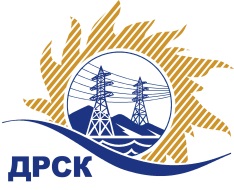 Акционерное Общество«Дальневосточная распределительная сетевая  компания»Протокол № 357/УКС-ВПзаседания закупочной комиссии по выбору победителя по закрытому запросу цен на право заключения договора  закупка № 2020  (лот 5 по результатам ПО 140) раздел  2.1.1.  ГКПЗ 2016 г.Извещение ЕИС № 31603325282 Закрытый электронный запрос цен на право заключения Договора на выполнение работ  по результатам предварительного отбора на право заключения рамочного соглашения (закупка 140) Мероприятия по строительству и реконструкции  для  технологического присоединения потребителей  до 150 кВт (в том числе ПИР)  на территории СП "ПЮЭС" и СП "ПЦЭС" филиала «Приморские ЭС» (№581403):	Мероприятия по строительству и реконструкции для технологического присоединения потребителей до 150 кВт (в том числе ПИР) на территории СП "ПЮЭС" и СП "ПЦЭС" филиала «Приморские ЭС»  (закупка 2020 лот 5 по результатам ПО 140, р. 2.1.1.) ПРИСУТСТВОВАЛИ:  члены Закупочной комиссии 2 уровня АО «ДРСК». ВОПРОСЫ, ВЫНОСИМЫЕ НА РАССМОТРЕНИЕ ЗАКУПОЧНОЙ КОМИССИИ: О  рассмотрении результатов оценки заявок Участников.О признании заявок соответствующими условиям Документации о закупке.Об итоговой ранжировке заявок.О выборе победителя.РЕШИЛИ:По вопросу № 1Признать объем полученной информации достаточным для принятия решения.Утвердить цены, полученные на процедуре вскрытия конвертов с заявками участников закрытого запроса цен.По вопросу № 2Предлагается признать заявки ООО «ЭДС» г. Уссурийск, Урицкого, 11А, ООО «УЭМ» г. Уссурийск, ул. Штабского, 1 соответствующими условиям Документации о закупке и принять их к дальнейшему рассмотрению.По вопросу № 3Утвердить итоговую ранжировку заявок:По вопросу № 4Признать победителем запроса цен Мероприятия по строительству и реконструкции для технологического присоединения потребителей до 150 кВт (в том числе ПИР) на территории СП "ПЮЭС" и СП "ПЦЭС" филиала «Приморские ЭС»  (закупка 2020 лот 5  по результатам ПО 140  р. 2.1.1.) участника, занявшего первое место в итоговой ранжировке по степени предпочтительности для заказчика: ООО «УЭМ» г. Уссурийск, ул. Штабского, 1: на условиях: стоимость заявки  2 199 160,00  руб. без учета НДС (2 595 008,80 руб. с учетом НДС). Срок выполнения работ: с момента заключения договора по 31.03.2016 г. Условия оплаты: Заказчик производит оплату выполненных работ в течение 30 (тридцати) календарных дней с момента подписания актов выполненных работ. Окончательный расчет в течение 30 (тридцати) календарных дней с даты подписания Заказчиком акта приёмки законченного строительством объекта, по форме КС-11 или КС-14. Гарантийные обязательства: гарантия подрядчика на своевременное и качественное выполнение работ, а также на устранение дефектов, возникших по его вине составляет 60 мес. Гарантия на материалы и оборудование, поставляемые подрядчиком 60 мес. исполнитель: Коврижкина Е.Ю.(4162) 397-208город  Благовещенск«03» марта 2016 года№п/пНаименование Участника закупки и его адресЦена предложения на участие в закупке без НДС, руб.1ООО «УЭМ»г. Уссурийск, ул. Штабского, 1Цена: 2 199 160,00  руб. без учета НДС (2 595 008,80 руб. с учетом НДС). 2ООО «ЭДС»г. Уссурийск, Урицкого, 11АЦена: 2 200 160,00  руб. без учета НДС (2 596 188,80 руб. с учетом НДС). Место в итоговой ранжировкеНаименование и место нахождения участникаЦена заявки на участие в закупке, руб. без НДС1 местоООО «УЭМ»г. Уссурийск, ул. Штабского, 12 199 160,00  2 местоООО «ЭДС»г. Уссурийск, Урицкого, 11А2 200 160,00  Ответственный секретарь Закупочной комиссии: Елисеева М.Г. _____________________________